ПОЛОЖЕНИЕо проведении XVI городскогоконкурса непрофессионального детского и молодежного творчества «Эхо Победы»1. Общие положения1.1. XVI городской конкурс непрофессионального детского и молодежного творчества «Эхо Победы» проводится в рамках празднования Дня Победы в Великой Отечественной войне 1941-1945 гг. и году семьи в России (далее – Конкурс). Темой Конкурса является: «Победа в Великой Отечественной войне».1.2. Настоящее положение определяет цель, задачи, порядок проведения, содержание и требования к участникам Конкурса.1.3. Учредителем и организатором Конкурса является МАУ «Дворец культуры шахтеров» (далее – ДК шахтеров). 1.4. Конкурс проводится при информационной поддержке управления культуры, спорта и молодежной политики администрации города Кемерово.1.5. Партнерами Конкурса могут быть коммерческие, общественные, творческие организации и средства массовой информации.2. Цель и задачи Конкурса2.1. Цель Конкурса: патриотическое воспитание детей и молодежи посредством творческой деятельности коллективов и отдельных исполнителей.2.2. Задачи Конкурса:- выявление особо одаренных участников Конкурса и реализация их творческих способностей;- повышение художественного уровня исполнительского мастерства участников Конкурса;- развитие коммуникативных способностей;- выявление   новых   подходов   к   воплощению   героико-патриотической темы.3. Сроки, этапы и место проведения Конкурса 3.1. Конкурс проводится в 4 этапа: с 15 марта 2024 г. по 3 мая 2024 г.  в ДК шахтеров (г. Кемерово, пр. Шахтеров, 2).3.2. 1 этап: с 15 марта по 5 апреля 2024 г. подача заявок на Конкурс. Заявки принимаются по ссылке на гугл-анкету - https://sul.su/DqeC.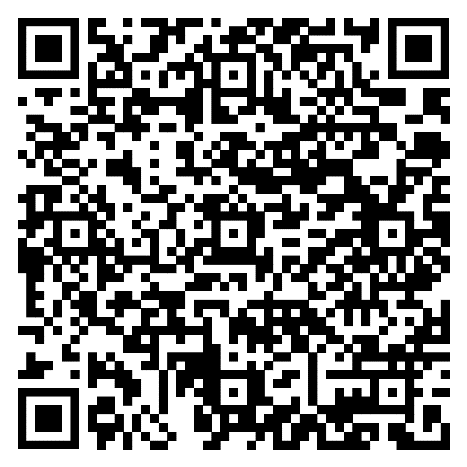 Указывать название номера/работы необходимо без кавычек.Вместе с заявкой направляется фотография работы в номинации «Арт-объект» (формат JPEG, PNG.).Конкурсные работы должны быть размещены в виде ссылки любого облачного хранилища и прикреплены к гугл-анкете с открытым доступом на эту ссылку (на каждую работу должна быть своя заявка).3.3. 2 этап: 15 апреля 2024 г. с 10:00 час. - показ творческих номеров в форме концерта в номинациях: «Вокал», «Инструментальное искусство», «Творческий микс» (вокально-хореографическая композиция, вокально-инструментальная композиция).  Смотр проводится в зрительном зале ДК шахтеров (наличие сценического костюма обязательно); 16 апреля 2024 г. с 10:00 час. - показ творческих номеров в форме концерта в номинациях: «Художественное слово», «Театр», «Творческий микс» (литературно-музыкальная композиция).  Смотр проводится в зрительном зале ДК шахтеров (наличие сценического костюма обязательно); 17 апреля 2024 г. с 10:00 час. - показ творческих номеров в форме концерта в номинациях: «Хореография», «Оригинальный жанр», «Творческий микс» (вокально-хореографическая композиция). Смотр проводится в зрительном зале ДК шахтёров (наличие сценического костюма обязательно);18 апреля 2023 г. с 11:00 час. -  просмотр конкурсных работ в номинации «Арт-объект»;Программа показа творческих номеров высылается на почту, указанную в заявке не позднее, чем за 3 рабочих дня до начала показов.3.4. 3 этап: 2 мая 2024 г. с 10:00 час. - репетиции Гала-концерта Конкурса (по отдельному графику).3.5. 4 этап: 3 мая 2024 г. в 18:00 час. - Гала-концерт Конкурса. Зрительный зал МАУ «Дворец культуры шахтеров» (г. Кемерово, пр. Шахтёров, 2.)3.6. Обязательные условия всех этапов Конкурса:электронная заявка участника; наличие сценического костюма; необходимо быть подписанным на официальные страницы учреждения в социальных сетях (https://vk.com/dksh42, ok.ru/profile/565602640862).4. Участники и условия участия 4.1. В Конкурсе принимают участие дети и молодежь города Кемерово, Кемеровской области – Кузбасса: обучающиеся образовательных учреждений, учреждений дополнительного образования, учреждений культуры, преподаватели, руководители коллективов, студенты СУЗов и ВУЗов.  4.2. Возрастные категории участников:- от 4 до 6 лет;- от 7 до 10 лет;- от 11 до 13 лет;- от 14 до 16 лет;- от 17 до 19 лет;- от 20 до 35 лет;- смешанная.Подавая заявку в категорию «Смешанная» обязательно указывать возраст каждого участника.5. НоминацииНоминации, представленные в положении Конкурса, делятся на дополнительные категории:- соло;- малая форма (2-5 человек);- малый ансамбль (6-15 человек);- ансамбль (свыше 15 человек).5.1. Номинация «Вокал». Данная номинация представляет собой живое исполнение и разделяется на 3 категории:эстрадный вокал;народный вокал;авторская песня;академический вокал.(регламент выступления не более 4-х минут)5.2. Номинация «Хореография». Данная номинация представляет собой искусство исполнения танца и разделяется на 5 категорий:современная хореография;классическая хореография;народная хореография;эстрадный танец;народная стилизация.(регламент выступления не более 4-х минут)5.3. Номинация «Инструментальное искусство». Данная номинация представляет собой исполнение произведения на музыкальных инструментах без участия человеческого голоса.(регламент выступления не более 4-х минут)5.4. Номинация «Художественное слово». Данная номинация представляет собой устное исполнение литературных произведений и разделяется на 3 категории:стихотворение;басня;проза.(регламент выступления не более 3-х минут)5.5. Номинация «Оригинальный жанр». Данная номинация представляет собой соединение элементов театральной постановки, эстрадного представления и циркового искусства и разделяется на 3 категории:цирковое искусство;театр мод;пародийный жанр;пантомима.(регламент выступления не более 5-ти минут)5.6. Номинация «Театр». Данная номинация представляет собой искусство изображения выбранных произведений и разделяется на 2 категории:миниатюра;отрывок спектакля.(регламент выступления не более 7-ми минут)5.7. Номинация «Творческий микс». Данная номинация может объединять номинации: вокал, хореографическое искусство, инструментальное исполнение и художественное слово. Разделяется на 3 категории:вокально-хореографическая композиция (не более 5-ти минут);вокально-инструментальная композиция (не более 5-ти минут);литературно-музыкальная композиция (не более 10-ти минут).5.8. Номинация «Арт-объект». Данная номинация представляет собой изделие габаритами от 100 см до 200 см. Конкретные размеры определяются авторами, исходя из идеи и масштаба данного произведения, но конкурсная работа должна быть мобильной, для выставки арт-объектов в день проведения Гала-концерта. Техника исполнения любая. Конкурсная работа должна быть подписана: ФИО участника/название коллектива, учреждение, название.В данной номинации Арт-объекты должны быть на тему Дня Победы в ВОВ и года семьи в России. Работы принимаются только при наличии заполненной гугл-анкеты https://sul.su/DqeC и наличии ссылки конкурсной работы с открытым доступом для просмотра. Победители и участники данной номинации будут награждены в день Гала-концерта. Оригиналы выполненных работ нужно привозить заранее ко дню отсмотра до 16 апреля 2024 года включительно. Примечание.Организатор Конкурса предоставляет для размещения работ                                        в номинации «Арт-объекты» столы. Весь дополнительный реквизит (кубы, стенды, и прочее - иметь с собой). После завершения Гала-концерта Конкурса работы нужно забрать в течение 3-х дней. Ответственность за целостность и сохранность конкурсных работ Организаторы Конкурса не несут.6. Критерии оценки6.1. Для номинаций: вокал, хореография, художественное слово, театр, оригинальный жанр, инструментальный жанр, творческий микс:- исполнительское мастерство, в зависимости от представленной номинации;- раскрытие и соответствие выступления теме Конкурса;- художественное и музыкальное оформление номера;- оригинальность и трактовка идеи номера;- соблюдение регламента.6.2. Для номинации арт-объект:- соответствие содержания работы тематике Конкурса.- художественная выразительность и новизна идеи;- уровень мастерства и качество исполнения;- оригинальность замысла и сюжетно-композиционное решение;- применение новых технологий.Конкурс оценивается по 10-ти бальной системе.7. Жюри7.1. Для подведения итогов Конкурса формируется жюри, в состав которого входят специалисты управления культуры, спорта и молодежной политики администрации г. Кемерово и специалисты в области культуры и искусства. 7.2. Голосование членов жюри происходит по окончании выступления всех конкурсантов. Из числа выступивших конкурсантов по наибольшему количеству баллов жюри определяет обладателей Гран-при и дипломантов I, II, III степени, всем участникам – дипломы за участие в Конкурсе. 7.3. Форма судейства закрытая, критерии Конкурса не оспариваются и обжалованию не подлежат.8. Награждение участников8.1. Дипломы за участие в Конкурсе отправляется на электронную почту (указанную в заявке) после всех дней отсмотров в формате ссылки на облачное хранилище. 8.2. Победителям Конкурса присуждаются дипломы I, II, III степени в каждой номинации по каждому жанру. Вручение «Гран-при», а также дипломов победителям состоится на Гала-концерте Конкурса.Участие в Конкурсе БЕСПЛАТНОЕ.Вход в зрительный зал на отсмотр номеров и Гала-концерт - 300 рублей.9. Дополнительные условияОрганизатор Конкурса оставляет за собой право вносить изменения и дополнения в настоящее Положение. О вносимых изменениях и дополнениях организатор информирует участников не позднее 3 дней до начала Конкурса.Подавая свою работу на Конкурс, участники тем самым автоматически подтверждают авторство конкурсной работы, соглашаются с тем, что она может быть обнародована в публичном пространстве, в сети Интернет и гарантируют, что использование ими изобразительных и других фрагментов, входящих в работу, не нарушает права и законные интересы третьих лиц, в том числе прав на товарные знаки, объекты промышленной и/или интеллектуальной собственности.Внимание!Организатор производит видеозапись Конкурса и может использовать ее по своему усмотрению.Заявки на участие в Конкурсе принимаются до 5 апреля 2024 г. по ссылке на гугл-анкету, которая указана в п.3.2. данного положения.Подав заявку, участник дает согласие на обработку Организатором персональных данных, в том числе на совершение действий, предусмотренных в п. 3 ст. 3 Федерального закона от 27.07.2006 года № 152-ФЗ «О персональных данных».По возникшим вопросам обращаться по телефонам:45-23-37, Алена Юрьевна Михайлова (режиссёр) «СОГЛАСОВАНО»:Начальник УКСиМП администрации г. Кемерово______________И.Н. Сагайдак
«          » ____________ 2024 г.                                         «УТВЕРЖДАЮ»Директор МАУ «Дворец культуры шахтёров» г. Кемерово______________А.Е. Акимов      
«       » _____________ 2024 г.                                                                                         